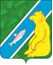 СОВЕТ ДЕПУТАТОВГОРОДСКОГО ПОСЕЛЕНИЯ АНДРАОктябрьского районаХанты-Мансийского автономного округа-ЮгрыРЕШЕНИЕО внесении изменений и дополненийв Устав городского поселения Андра	В целях приведения норм и положений Устава городского поселения Андра в соответствие с Федеральный закон от 20.07.2020 № 236-ФЗ «О внесении изменений в Федеральный закон «Об общих принципах организации местного самоуправления в Российской Федерации», статьей 48 Устава городского поселения Андра, Совет депутатов городского поселения Андра решил:	1.  Внести в Устав городского поселения Андра следующие изменения: 1.1. В части 1 статьи 12 слова «и должностных лиц местного самоуправления,» дополнить словами «обсуждение вопросов внесения инициативных проектов и их рассмотрения,»;1.2. Часть 2 статьи 14 дополнить предложением следующего содержания: «В опросе граждан по вопросу выявления мнения граждан о поддержке инициативного проекта вправе учувствовать жители муниципального образования городское поселение Андра или его части, в которых предлагается реализовать инициативный проект, достигшие шестнадцатилетнего возраста.»;1.3. Часть 3 статьи 14 дополнить пунктом три следующего содержания:«3) Жителей муниципального образования городское поселение Андра или его части, в которых предлагается реализовать инициативный проект, достигшие шестнадцатилетнего возраста, для выявления мнения граждан о поддержке данного инициативного проекта.»;1.4. Абзац первый части 4 статьи 14 после слов «Решение о назначении опроса граждан принимается Советом поселения.» дополнить словами «Для проведения опроса граждан может использоваться официальный сайт муниципального образования городское поселение Андра в информационно-телекоммуникационной сети «Интернет».».2. Направить настоящее решение для государственной регистрации в Управление министерства юстиции Российской Федерации по Ханты - Мансийскому автономному округу – Югре.3. Опубликовать настоящее решение в печатном издании Октябрьского района в течение семи дней со дня его поступления из Управления Министерства юстиции Российской Федерации по Ханты – Мансийскому автономному округу - Югре. 4. Настоящее решение вступает в силу после официального опубликования в печатном издании Октябрьского района.Председатель Совета депутатов                                        Глава городского поселения Андра________________ В.Г. Морозов                                       _________________ Н.В. Жук                                                                                    «»2020г.№